Subject: Art & CraftDrawing1.  Duck and Ducklings.2. Composition on Winter.Craft3D Fruits (Paper Activity)Mark DistributionDrawing			/80Craft				/20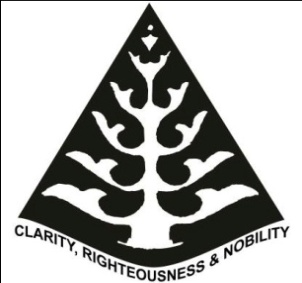 Total				100INDEX    Class: II (Annual Exam Assessment)EnglishHindiMathematicsGeneral KnowledgeEnvironmental ScienceArt & CraftSubject: Environmental ScienceWrittenChapter-5. Food We Eat.Chapter-13. Time and DirectionsChapter -14. Plants Around UsChapter -15. Animal KingdomChapter -16. WeatherChapter -17. Our PlanetPaper Format1. One Word answers		2. Give Examples3. Question/Answers		4. M.C.Q5. True/False			6. Missing words7. Fill Ups			8. DiagramActivity1- On the Political Map of India label & colour the given States and Seas.Project- DirectionsOral TopicsOne word answers- Chapter 14,15,16 & 17Give any two examples Mark  DistributionWritten			70Post Mid Term		10Oral				05Project				05Daily Class work		05Attendance+ Behaviour+	05Spoken English		Total				100Sub. : General KnowledgeWrittenChapter-14. States and Union Territories- Capitals & Official LanguageChapter-15. Continents- Names & ImportanceChapter-16. Books and AuthorsChapter-17. The Largest Producer- Important ProductsChapter-18. Cinema- Types of Movies & Cinema Vocabulary. Oral –India-  Important People , Monuments, National Song,Anthem ,Flower , Bird, Etc.ProjectPaste a map of the world. Name & colour the continents in different colours. Paper Format1. Multiple Choice Questions2. True/ False3. Match Ups4. Fill ups4. One word answers5. Brief questionsMark  DistributionWritten			50Oral				30Post Mid Term		10Project				05Attendance+ Behaviour+	05Spoken English		Total				100Subject: EnglishComprehension-   Unseen passageBook-A  English ReaderLesson -7.  Four Friends		Lesson -9.  Garden TreasuresLesson -10.  Who loves the tree best?Lesson -11.  Storyteller		Lesson -12.  My little IndiaPaper FormatTextual1- Short questions		2- Long answers 3- Who spoke to whom?	4- Poem Completion5- Fill ups 			Grammar1- Articles			2- Conjunctions3- Preposition			4- Punctuation5- Use of was, were		6- Past form of Verbs7- Question words (15)Vocabulary1- Opposites			2-Word Meanings		3- oi, ea, oo words		4- Jumbled wordsWriting Composition1-My Mother			2- Holi		3- Picture CompositionSubject Enrichment Activity:Picture CompositionDictation- Lesson II- Story TellerOralChapter-11 A Visit to Grandma (Reading)          Supplementary ReaderRecitation- Chapter-12 My Little India.Mark DistributionWritten					70Post Mid term					10	Oral						05Subject Enrichment				05Daily Class Work				05Spoken English+ Attendance+ Behaviour	05Total						100fo"k;%& fgUnhfyf[kr ijh{kk ikB~;ØeikB~;iqLrd&uwru ljy fganh ekykikB&3- uV[kV canjikB&6- cxqys dh cqf)ekuhikB&8- djuh dk QyikB&13- fiatjs esa dkSuikB&14- fe=k dh VªkWQhisij QksjesV ikB~;ØevifBr xn~;ka’k1- ikB~;IkqLrd& iz'u@mÙkj] fdlus fdlls dgk] lgh o xyr dk fu’kku yxkvks]dfork iwjh djksA2-O;kdj.k&fyax cnyks] Loj ,oa O;atu] ek=k Kku ¼  q vkSj w (  s  vkSj  S ( ks vkSj kS½3-'kCndks"k&Ik;kZ;okph 'kCn] okD;ka’k] 'kCnkFkZ] foykse 'kCnA4-ys[ku&26 tuojh ij ik¡p okD;] okD; cukvks] fp=ksa ds ek/;e ls dgkuh iwjh djksA5- lqys[k6- Jqrys[k$ xn~;ka’k &Jqrys[k ¼u, 'kCnksa ls½ xn~;k’ka ikB&14fo"k; laEiUuhdj.k ¼jpukRed ys[ku½i{kh&rksrkekSf[kd & iBu &e/kqdy’k& ikB&7 xM+fj;s dk twrk ,oa ikB&9 dNq, dk liukvad foHkktufyf[kr					70 vadiksLV feM VeZ				10 vadekSf[kd					05 vadfo"k; lEiUuhdj.k			05 vadd{kk dk;Z				05 vadO;ogkj$ mifLFkfr			05 vad;ksx					100 vadSubject: MathematicsWrittenChapter-3. AdditionChapter-4.  SubtractionChapter-8. MultiplicationChapter-12. DivisionChapter-13. MoneyChapter-14. Data HandlingChapter-15. Patterns Forward and Backward Counting 1500 to 2000.Oral- Forward table of 12 & 13	Dodging of tables 2 to 12Subject Enrichment Activity-Complete the Pattern; Create a Pattern with the given picture.Paper FormatConcept				25 MarksMultiple Choice Questions		10 MarksRead think and solve		10 MarksMaths Lab				10 Marks	Dodging and Tables			10 MarksMental Maths			05 MarksTotal					70Mark DistributionWritten				70Post Mid Term			10Subject Enrichment			05Oral					05Daily Class work			05Attendance+ Behaviour+Spoken English			05Total					100